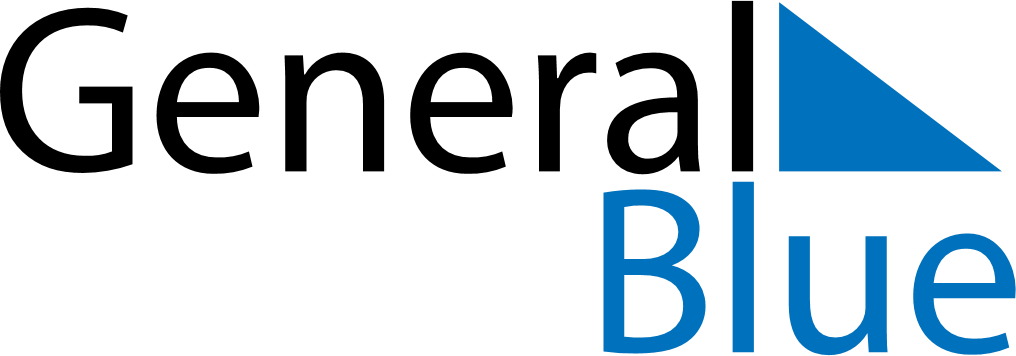 January 2024January 2024January 2024January 2024January 2024January 2024Nantong, Jiangsu, ChinaNantong, Jiangsu, ChinaNantong, Jiangsu, ChinaNantong, Jiangsu, ChinaNantong, Jiangsu, ChinaNantong, Jiangsu, ChinaSunday Monday Tuesday Wednesday Thursday Friday Saturday 1 2 3 4 5 6 Sunrise: 6:56 AM Sunset: 5:02 PM Daylight: 10 hours and 5 minutes. Sunrise: 6:57 AM Sunset: 5:02 PM Daylight: 10 hours and 5 minutes. Sunrise: 6:57 AM Sunset: 5:03 PM Daylight: 10 hours and 6 minutes. Sunrise: 6:57 AM Sunset: 5:04 PM Daylight: 10 hours and 6 minutes. Sunrise: 6:57 AM Sunset: 5:05 PM Daylight: 10 hours and 7 minutes. Sunrise: 6:57 AM Sunset: 5:05 PM Daylight: 10 hours and 8 minutes. 7 8 9 10 11 12 13 Sunrise: 6:57 AM Sunset: 5:06 PM Daylight: 10 hours and 8 minutes. Sunrise: 6:57 AM Sunset: 5:07 PM Daylight: 10 hours and 9 minutes. Sunrise: 6:57 AM Sunset: 5:08 PM Daylight: 10 hours and 10 minutes. Sunrise: 6:57 AM Sunset: 5:09 PM Daylight: 10 hours and 11 minutes. Sunrise: 6:57 AM Sunset: 5:10 PM Daylight: 10 hours and 12 minutes. Sunrise: 6:57 AM Sunset: 5:10 PM Daylight: 10 hours and 13 minutes. Sunrise: 6:57 AM Sunset: 5:11 PM Daylight: 10 hours and 13 minutes. 14 15 16 17 18 19 20 Sunrise: 6:57 AM Sunset: 5:12 PM Daylight: 10 hours and 14 minutes. Sunrise: 6:57 AM Sunset: 5:13 PM Daylight: 10 hours and 16 minutes. Sunrise: 6:57 AM Sunset: 5:14 PM Daylight: 10 hours and 17 minutes. Sunrise: 6:57 AM Sunset: 5:15 PM Daylight: 10 hours and 18 minutes. Sunrise: 6:56 AM Sunset: 5:16 PM Daylight: 10 hours and 19 minutes. Sunrise: 6:56 AM Sunset: 5:17 PM Daylight: 10 hours and 20 minutes. Sunrise: 6:56 AM Sunset: 5:18 PM Daylight: 10 hours and 21 minutes. 21 22 23 24 25 26 27 Sunrise: 6:56 AM Sunset: 5:18 PM Daylight: 10 hours and 22 minutes. Sunrise: 6:55 AM Sunset: 5:19 PM Daylight: 10 hours and 24 minutes. Sunrise: 6:55 AM Sunset: 5:20 PM Daylight: 10 hours and 25 minutes. Sunrise: 6:54 AM Sunset: 5:21 PM Daylight: 10 hours and 26 minutes. Sunrise: 6:54 AM Sunset: 5:22 PM Daylight: 10 hours and 28 minutes. Sunrise: 6:54 AM Sunset: 5:23 PM Daylight: 10 hours and 29 minutes. Sunrise: 6:53 AM Sunset: 5:24 PM Daylight: 10 hours and 30 minutes. 28 29 30 31 Sunrise: 6:53 AM Sunset: 5:25 PM Daylight: 10 hours and 32 minutes. Sunrise: 6:52 AM Sunset: 5:26 PM Daylight: 10 hours and 33 minutes. Sunrise: 6:51 AM Sunset: 5:27 PM Daylight: 10 hours and 35 minutes. Sunrise: 6:51 AM Sunset: 5:28 PM Daylight: 10 hours and 36 minutes. 